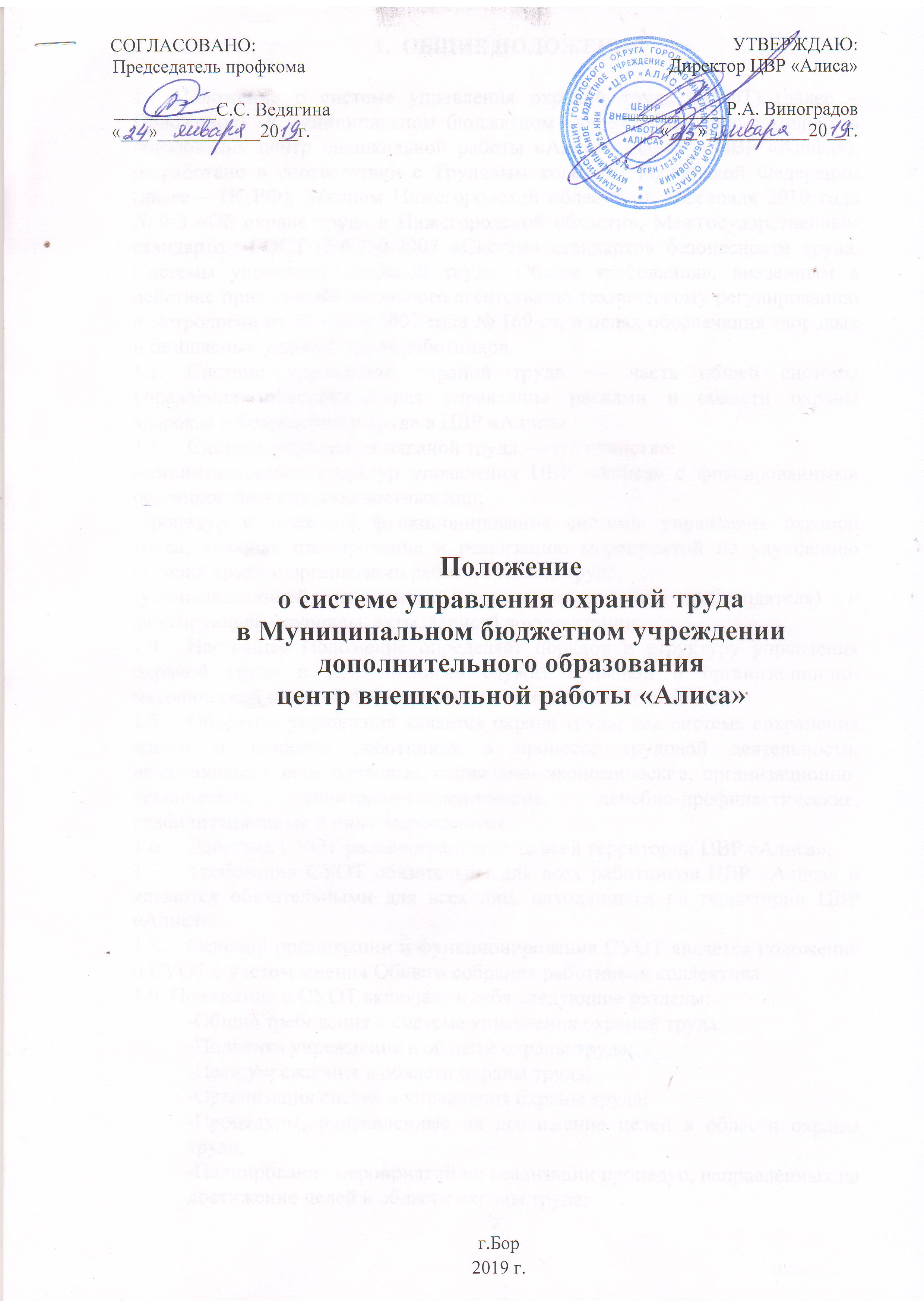 ОБЩИЕ ПОЛОЖЕНИЯ1.1 Положение о системе управления охраной труда (СУОТ) (далее – Положение)  в муниципальном бюджетном  учреждении дополнительного образования центр внешкольной работы «Алиса» (далее – ЦВР «Алиса»), разработано в соответствии с Трудовым кодексом Российской Федерации (далее – ТК РФ), Законом Нижегородской области от 3 февраля 2010 года № 9-З «Об охране труда в Нижегородской области», Межгосударственным стандартом ГОСТ 12.0.230-2007 «Система стандартов безопасности труда. Системы управления охраной труда. Общие требования», введенным в действие приказом Федерального агентства по техническому регулированию и метрологии от 10 июля 2007 года № 169-ст, в целях обеспечения здоровых и безопасных условий труда работников.1.2.	Система управления охраной труда — часть общей системы  управления, обеспечивающая управление рисками в области охраны здоровья и безопасности труда в ЦВР «Алиса».1.3.	Система управления охраной труда — это единство:-организационных структур управления ЦВР «Алиса» с фиксированными обязанностями его должностных лиц;-процедур и порядков функционирования системы управления охраной труда, включая планирование и реализацию мероприятий по улучшению условий труда и организации работ по охране труда;-устанавливающей (локальные нормативные акты работодателя) и фиксирующей (журналы, акты, записи) документации.1.4.	Настоящее Положение определяет порядок и структуру управления охраной труда в ЦВР «Алиса» служит правовой и организационно-методической основой формирования нормативных документов.1.5.	Объектом управления является охрана труда, как система сохранения жизни и здоровья работников в процессе трудовой деятельности, включающая в себя правовые, социально- экономические, организационно-технические, санитарно-гигиенические, лечебно-профилактические, реабилитационные и иные мероприятия.1.6.	Действие СУОТ распространяется на всей территории ЦВР «Алиса».1.7.	Требования СУОТ обязательны для всех работников ЦВР «Алиса» и являются обязательными для всех лиц, находящихся на территории ЦВР «Алиса».1.8.	Основой организации и функционирования СУОТ является положение о СУОТ с учетом мнения Общего собрания работников коллектива.1.9. Положение о СУОТ включает в себя следующие разделы:-Общие требования к системе управления охраной труда;-Политика учреждения в области охраны труда;-Цели учреждения в области охраны труда;-Организация системы управления охраны труда;-Процедуры, направленные на достижение целей в области охраны    труда;-Планирование мероприятий по реализации процедур, направленных на достижение целей в области охраны труда;-Контроль функционирования СУОТ и мониторинг реализации процедур;-Планирование улучшения функционирования СУОТ;-Реагирование на несчастные случаи и профессиональные заболевания;-Порядок обучения по охране труда и проверки знаний требований охраны труда работников учреждения;-Комиссия по охране труда;-Медицинские осмотры работников;-Порядок разработки и утверждение инструкций по охране труда;-Управление документами СУОТ.ПОЛИТИКА УЧРЕЖДЕНИЯ В ОБЛАСТИ ОХРАНЫ ТРУДА2.1.	Политика ЦВР «Алиса» в области охраны труда (далее - Политика по охране труда) является публичной документированной декларацией директора о намерении и гарантированном выполнении им обязанностей по соблюдению государственных нормативных требований охраны труда и добровольно принятых на себя обязательств.2.2.	Политика по охране труда в ЦВР «Алиса» обеспечивает:-приоритет сохранения жизни и здоровья работников в процессе их трудовой деятельности;-соответствие условий труда на рабочих местах требованиям охраны труда;-выполнение последовательных и непрерывных мер (мероприятий) по предупреждению происшествий и случаев ухудшения состояния здоровья работников, производственного травматизма и профессиональных заболеваний, в том числе посредством управления профессиональными рисками;-непрерывное совершенствование и повышение эффективности СУОТ;-обязательное привлечение работников, уполномоченных ими представительных органов к участию в управлении охраной труда и обеспечении условий труда, соответствующих требованиям охраны труда, посредством необходимого ресурсного обеспечения и поощрения такого участия;-выполнение иных обязанностей, в области охраны труда исходя из специфики своей деятельности;2.3. В Политике ЦВР «Алиса» по охране труда отражаются:-вопросы о соответствии условий труда на рабочих местах работодателя требованиям охраны труда;-обязательства работодателя по предотвращению травматизма и ухудшения здоровья работников;-вопросы об учете специфики деятельности работодателя и вида (видов) осуществляемой им экономической деятельности, обусловливающих уровень профессиональных рисков работников;-порядок совершенствования функционирования СУОТ.2.4. Политика по охране труда должна быть доступна всем работникам ЦВР «Алиса».ЦЕЛИ УЧРЕЖДЕНИЯ В ОБЛАСТИ ОХРАНЫ ТРУДА3.1.	Основные цели ЦВР «Алиса»:-	Соблюдение требований охраны труда, осуществление контроля над их выполнением,-	Создание благоприятных условий для сохранения и укрепления здоровья работников.4. ОРГАНИЗАЦИЯ СИСТЕМЫ УПРАВЛЕНИЯ ОХРАНЫ ТРУДА4.1.	Структура системы управления охраной труда в ЦВР «Алиса»:4.1.1.Организационно система управления охраной труда является трехуровневой.4.1.2.	Управление	охраной	труда 	на	первом	уровне	в соответствии	с	имеющимися полномочиями осуществляет работодатель в лице директора ЦВР «Алиса».4.1.3.	Управление	охраной	труда	 на	втором	уровне	в соответствии	с	имеющимися полномочиями осуществляет специалист, на которого возложена обязанность осуществления работы по охране труда (Может быть штатный специалист по охране труда, организация или специалист, оказывающие услуги в области охраны труда, привлекаемые работодателем по гражданско - правовому договору).4.1.4.	Управление	охраной	труда 	на	третьем	уровне	в соответствии	с	имеющимися полномочиями осуществляет комиссия по охране	труда, сформированная из числа работников трудового коллектива.4.1.5.	Порядок организации работы по охране труда в ЦВР «Алиса» определяется ее Коллективным договором, Правилами внутреннего трудового распорядка, должностными инструкциями и в соответствии с требованиями настоящего Положения.4.2.	Осуществление управления охраной труда на первом уровне - функции директора ЦВР «Алиса».4.2.1. Директор ЦВР «Алиса» в порядке, установленном законодательством:-гарантирует права работников на охрану труда, включая обеспечение условий труда, соответствующих требованиям охраны труда;-обеспечивает соблюдение режима труда и отдыха работников;-организовывает ресурсное обеспечение мероприятий по охране труда;-организует безопасную эксплуатацию производственных помещений (зданий, сооружений), оборудования;	 -принимает меры по предотвращению аварий, сохранению жизни и здоровья работников и иных лиц при возникновении таких ситуаций, в том числе меры по оказанию пострадавшим первой помощи;-обеспечивает создание и функционирование СУОТ;-руководит разработкой организационно-распорядительных документов и распределяет обязанности в сфере охраны труда между своим заместителем и специалистом по охране труда;	-определяет ответственность заместителя и специалиста по охране труда за деятельность в области охраны труда;-организует в соответствии с Трудовым кодексом Российской Федерации проведение за счет собственных средств обязательных предварительных (при поступлении на работу) и периодических (в течение трудовой деятельности) медицинских осмотров;-обеспечивает соблюдение установленного порядка обучения и профессиональной подготовки работников, включая подготовку по охране труда, с учетом необходимости поддержания необходимого уровня компетентности для выполнения служебных обязанностей, относящихся к обеспечению охраны труда;-допускает к самостоятельной работе лиц, удовлетворяющих соответствующим квалификационным требованиям и не имеющих медицинских противопоказаний к указанной работе;-обеспечивает приобретение и выдачу за счет собственных средств специальной одежды, специальной обуви и других средств индивидуальной защиты, смывающих и обезвреживающих средств в соответствии с условиями труда и согласно типовым нормам их выдачи;-обеспечивает приобретение и функционирование средств коллективной защиты;-организует проведение специальной оценки условий труда;-организует управление профессиональными рисками;-организует проведение медицинских осмотров;-организует и проводит контроль над состоянием условий и охраны труда;содействует работе комиссии по охране труда, уполномоченных работниками представительных органов;-осуществляет информирование работников об условиях труда на их рабочих местах, уровнях профессиональных рисков, а также о предоставляемых им гарантиях, полагающихся компенсациях;-принимает участие в расследовании причин аварий, несчастных случаев и профессиональных заболеваний, принимает меры по устранению указанных причин, по их предупреждению и профилактике;4.2.2.Директор ЦВР «Алиса» через заместителей при осуществлении управления охраной труда:-приостанавливает работы в случаях, установленных требованиями охраны труда;-обеспечивает доступность документов и информации, содержащих требования охраны труда, действующие у работодателя, для ознакомления с ними работников и иных лиц.4.3.Осуществление управления охраной труда на втором уровне - функции специалиста по охране труда ЦВР «Алиса»:-обеспечивает функционирование СУОТ;-осуществляет руководство организационной работой по охране труда у работодателя;-организует размещение в доступных местах наглядных пособий по охране труда;-осуществляет контроль над обеспечением работников в соответствии с Трудовым кодексом Российской Федерации нормативной правовой и методической документацией в области охраны труда;-контролирует соблюдение требований охраны труда у работодателя, трудового законодательства в части охраны труда, режимов труда и отдыха работников, указаний и предписаний органов государственной власти по результатам контрольно-надзорных мероприятий;-осуществляет контроль над состоянием условий и охраны труда;-организует разработку структурными подразделениями работодателя мероприятий по улучшению условий и охраны труда, контролирует их выполнение;-участвует в разработке и пересмотре локальных актов по охране труда;-участвует в организации и проведении подготовки по охране труда;-контролирует обеспечение, выдачу, хранение и использование средств индивидуальной и коллективной защиты, их исправность и правильное применение;-рассматривает и вносит предложения по пересмотру норм выдачи специальной одежды и других средств индивидуальной защиты, смывающих и обезвреживающих веществ, продолжительности рабочего времени, а также размера повышения оплаты труда ипродолжительности дополнительного отпуска по результатам специальной труда;-участвует в организации и проведении специальной оценки условий труда-участвует в управлении профессиональными рисками;-организует и проводит проверки состояния охраны труда в структурных подразделениях работодателя;-дает указания (предписания) об устранении имеющихся недостатков и нарушений требований охраны труда, контролирует их выполнение;-специалист по охране труда осуществляет свою деятельность во взаимодействии с комиссией по охране труда.- специалист по охране труда в своей деятельности руководствуется законами и иными нормативными правовыми актами об охране труда, соглашениями (отраслевыми), коллективным договором, соглашением по охране труда, другими локальными нормативными правовыми актами ЦВР «Алиса»4.3.1.Функции работника при осуществлении управления охраной труда:-обеспечивает соблюдение требований охраны труда в рамках выполнения своих трудовых функций, включая выполнение требований инструкций по охране труда, правил внутреннего трудового распорядка, а также соблюдение производственной, технологической и трудовой дисциплины, выполнение указаний директора работ;-проходит медицинские осмотры по направлению работодателя;-проходит подготовку по охране труда, а также по вопросам оказания первой помощи пострадавшим в результате аварий и несчастных случаев на производстве;-участвует в контроле над состоянием условий и охраны труда;-содержит в чистоте свое рабочее место;-перед началом рабочей смены (рабочего дня) проводит осмотр своего рабочего места,-следит за исправностью оборудования и инструментов на своем рабочем месте;-проверяет в отношении своего рабочего места исправность компьютерной техники, дополнительных светильников (при их наличии), средств индивидуальной и групповой защиты, состояние проходов, переходов, площадок, лестничных устройств, перил, а также отсутствие их захламленности и загроможденности;-о выявленных при осмотре своего рабочего места недостатках докладывает специалисту по охране труда и действует по его указанию;-правильно использует средства индивидуальной и коллективной защиты и приспособления, обеспечивающие безопасность труда;-извещает специалиста по охране труда о любой ситуации, угрожающей жизни и здоровью людей, о каждом несчастном случае или об ухудшении состояния своего здоровья, в том числе о проявлении признаков острого профессионального заболевания (отравления), или иных лиц;-при возникновении аварий действует в соответствии с ранее утвержденным работодателем порядком действий в случае их возникновения и принимает необходимые меры по ограничению развития возникшей аварии и ее ликвидации;-принимает меры по оказанию первой помощи пострадавшим на территории учреждения.5. ПРОЦЕДУРЫ, НАПРАВЛЕННЫЕ НА ДОСТИЖЕНИЕ ЦЕЛЕЙ В ОБЛАСТИ ОХРАНЫ ТРУДА5.1. Работодатель, с целью организации процедуры подготовки работников по охране труда, устанавливает:а) требования к необходимой профессиональной компетентности по охране труда работников, ее проверке, поддержанию и развитию;б) перечень профессий (должностей) работников, проходящих стажировку по охране труда, с указанием ее продолжительности по каждой профессии (должности);в) перечень профессий (должностей) работников, проходящих подготовку по охране труда у работодателя;г) перечень работников, ответственных за проведение инструктажа по охране труда на рабочем месте в структурных подразделениях работодателя, за проведение стажировки по охране труда;д) вопросы, включаемые в программу инструктажа по охране труда;е) состав комиссии работодателя по проверке знаний требований охраны труда;ж) регламент работы комиссии работодателя по проверке знаний требований охраны труда;з) перечень вопросов по охране труда, по которым работники проходят проверку знаний в комиссии работодателя;и) порядок организации подготовки по вопросам оказания первой помощи пострадавшим в результате аварий  и несчастных случаев;к) порядок организации и проведения инструктажа по охране труда;л) порядок организации и проведения инструктажа на рабочем месте и подготовки по охране труда.5.2. В ходе организации процедуры подготовки работников по охране труда директор ЦВР «Алиса» учитывает необходимость подготовки работников исходя из характера и содержания выполняемых ими работ, имеющейся у них квалификации и компетентности, необходимых для безопасного выполнения своих должностных обязанностей. 5.3. Работодатель, с целью организации процедуры и проведения оценки условий труда, устанавливает:а) порядок создания и функционирования комиссии по проведению специальной оценки условий труда, а также права, обязанности и ответственность ее членов;б) организационный порядок  проведения специальной оценки условий труда на рабочих местах работодателя в части деятельности комиссии по проведению специальной оценки условий труда;в) порядок осуществления отбора и заключения гражданско-правового договора с организацией, проводящей специальную оценку условий труда, учитывающий необходимость привлечения к данной работе наиболее компетентной в отношении вида деятельности работодателя;г) порядок урегулирования споров по вопросам специальной оценки условий труда;д) порядок использования результатов специальной оценки условий труда.5.4. Работодатель, с целью организации процедуры управления профессиональными рисками, устанавливает порядок реализации следующих мероприятий по управлению профессиональными рискамиа) выявление опасностей;б) оценка уровней профессиональных рисков;в) снижение уровней профессиональных рисков.5.5. Идентификация опасностей, представляющих угрозу жизни и здоровью работников, и составление их перечня осуществляются работодателем с привлечением специалиста по охране труда, комиссии по охране труда.5.6. В качестве опасностей, представляющих угрозу жизни и здоровью работников ЦВР «Алиса» работодатель рассматривает следующие: а) механические опасности:-опасность падения из-за потери равновесия, в том числе при спотыкании или подскальзывании, при передвижении по скользким поверхностям или мокрым полам;-опасность удара;-опасность пореза частей тела, в том числе кромкой листа бумаги, канцелярским ножом, ножницами;б) электрические опасности:-опасность поражения током вследствие контакта с токоведущими частями, которые находятся под напряжением из-за неисправного состояния (косвенный контакт);в) термические опасности:-опасность ожога от воздействия на незащищенные участки тела материалов, жидкостей или газов, имеющих высокую температуру;г) опасности, связанные с воздействием химического фактора:	-опасность веществ, которые вследствие реагирования со щелочами, кислотами, аминами, диоксидом серы, тиомочевинной, солями металлов и окислителями могут способствовать пожару и взрыву;	-опасность воздействия на кожные покровы чистящих и обезжиривающих веществ;д) опасности, связанные с воздействием тяжести и напряженности трудового процесса:	-опасность психических нагрузок, стрессов;	-опасность перенапряжения зрительного анализатора;е) опасности, связанные с организационными недостатками:	-опасность, связанная с отсутствием на рабочем месте инструкций, содержащих порядок безопасного выполнения работ, и информации об имеющихся опасностях, связанных с выполнением рабочих операций;	-опасность, связанная с отсутствием на рабочем месте аптечки первой помощи, инструкции по оказанию первой помощи пострадавшему на территории школы и средств связи;	-опасность, связанная с отсутствием информации (схемы, знаков, разметки) о направлении эвакуации в случае возникновения аварии;	-опасность, связанная с допуском работников, не прошедших подготовку по охране труда;ж)опасности пожара:	-опасность от вдыхания дыма, паров вредных газов и пыли при пожаре;	-опасность воспламенения;	-опасность воздействия открытого пламени;	-опасность воздействия повышенной температуры окружающей среды;	-опасность воздействия пониженной концентрации кислорода в воздухе;	-опасность воздействия огнетушащих веществ;	-опасность воздействия осколков частей разрушившихся зданий, сооружений, строений;з)опасности, связанные с применением средств индивидуальной защиты;	-опасность,	связанная	с несоответствием	средств индивидуальной	защиты анатомическим особенностям человека;	-опасность,	связанная	со скованностью, вызванной применением средств индивидуальной защиты;	-опасность отравления.5.8. Методы оценки уровня профессиональных рисков определяются работодателем с учетом характера своей деятельности и сложности выполняемых операций. Допускается использование разных методов оценки уровня профессиональных рисков для разных процессов и операций.  5.9. При описании процедуры управления профессиональными рисками работодателем учитывается следующее:а) управление профессиональными рисками осуществляется с учетом текущей, прошлой и будущей деятельности работодателя;б) тяжесть возможного ущерба растет пропорционально увеличению числа людей, подвергающихся опасности;в) все оцененные профессиональные риски подлежат управлению;г) процедуры выявления опасностей и оценки уровня профессиональных рисков должны постоянно совершенствоваться и поддерживаться в рабочем состоянии с целью обеспечения эффективной реализации мер по их снижению;д) эффективность разработанных мер по управлению профессиональными рисками должна постоянно оцениваться.5.10. К мерам по исключению или снижению уровней профессиональных рисков относятся:а) исключение опасной работы;б) замена опасной работы менее опасной;в) реализация инженерных (технических) методов ограничения риска воздействия опасностей на работников;г) реализация административных методов ограничения времени воздействия опасностей на работников;д) использование средств индивидуальной защиты;5.11. С целью организации процедуры организации и проведения наблюдения за состоянием здоровья работников работодатель устанавливает:а) порядок осуществления как обязательных (в силу положений нормативных правовых актов), так и на добровольной основе (в том числе по предложениям работников, уполномоченных ими представительных органов – комиссии по охране труда) медицинских осмотрев;б) перечень профессий (должностей) работников, которые подлежат медицинским осмотрам.5.12. С целью организации процедуры информирования работников об условиях труда на их рабочих местах, уровнях профессиональных рисков, а также о представляемых им гарантиях, полагающихся компенсациях работодатель устанавливает формы такого информирования и порядок их осуществления.5.13. Информирование может осуществляться в форме:а) включения соответствующих положений в трудовой договор работника;б) ознакомления работника с результатами специальной оценки условий труда на его рабочем месте;в) размещения сводных данных о результатах проведения специальной оценки условий труда на рабочих местах;5.14. С целью организации процедуры обеспечения оптимальных режимов труда и отдыха работников, работодатель определяет мероприятия по предотвращению возможности травмирования работников, их заболеваемости из-за переутомления и воздействия психофизиологических факторов.5.15. К мероприятиям по обеспечению оптимальных режимов труда и отдыха работников относятся:а)  обеспечению рационального использования рабочего времени;б) поддержание высокого уровня работоспособности и профилактика утомляемости работников.5.16.  В целях выявления потребности в обеспечении работников средствами индивидуальной защиты, смывающими и обезвреживающими средствами работодателем определяются наименование, реквизиты и содержание типовых норм выдачи работникам средств индивидуальной защиты, смывающих и обезвреживающих средств, применение которых обязательно.5.17. Выдача работникам средств индивидуальной защиты, смывающих и обезвреживающих средств сверх установленных норм их выдачи или в случаях, не определенных типовыми нормами их выдачи, осуществляется в зависимости от результатов проведения процедур оценки условий труда и уровней профессиональных рисков.6. ПЛАНИРОВАНИЕ МЕРОПРИЯТИЙ ПО РЕАЛИЗАЦИИ ПРОЦЕДУР,НАПРАВЛЕННЫХ НА ДОСТИЖЕНИЕ ЦЕЛЕЙВ ОБЛАСТИ ОХРАНЫ ТРУДА6.1.	С целью планирования мероприятий по реализации процедур работодатель устанавливает порядок подготовки, пересмотра и актуализации плана мероприятий по реализации процедур(далее - План).6.2.	В Плане отражаются:а) результаты проведенного комитетом (комиссией) по охране труда (при наличии) или работодателем анализа состояния условий и охраны труда у работодателя;б) общий перечень мероприятий, проводимых при реализации процедур,в) ожидаемый результат по каждому мероприятию, проводимому при реализации процедур;г) сроки реализации по каждому мероприятию, проводимому при реализации процедур;д) ответственные лица за реализацию мероприятия, проводимых при реализации процедур, на каждом уровне управления;е) источник финансирования мероприятий, проводимых при реализации процедур.7. КОНТРОЛЬ ФУНКЦИОНИРОВАНИЯ СУОТ И МОНИТОРИНГРЕАЛИЗАЦИИ ПРОЦЕДУР7.1. С целью организации контроля функционирования СУОТ и мониторинга реализации процедур работодатель устанавливает порядок реализации мероприятий, обеспечивающих:а) оценку соответствия состояния условий и охраны труда требованиям охраны труда, соглашениям по охране труда, подлежащим выполнению;б) получение информации для определения результативности и эффективности процедур;в) получение данных, составляющих основу для принятия решений по совершенствованию СУОТ.7.2. Основные виды контроля функционирования СУОТ и мониторинга реализации процедур в ЦВР «Алиса»:а) контроль состояния рабочего места, применяемого оборудования, выявления профессиональных рисков, а также реализации иных мероприятий по охране труда, осуществляемых постоянно, мониторинг показателей реализации процедур;б) контроль выполнения процессов, имеющих периодический характер выполнения, оценка условий труда работников, подготовка по охране труда, проведение медицинских осмотров, психиатрических освидетельствований, химико-токсикологических исследований,в) учет и анализ несчастных случаев, профессиональных заболеваний, а также изменений требований охраны труда, соглашений по охране труда, подлежащих выполнению,г) контроль эффективности функционирования СУОТ в целом.7.3. Для повышения эффективности контроля функционирования СУОТ и мониторинга показателей реализации процедур на каждом уровне управления работодатель предусматривает осуществление общественного контроля функционирования СУОТ и мониторинга показателей реализации процедур.7.4.	Результаты контроля функционирования СУОТ и мониторинга реализации процедур оформляются работодателем в форме акта.7.5.	В случаях, когда в ходе проведения контроля функционирования СУОТ и мониторинга реализации процедур выявляется необходимость предотвращения причин невыполнения каких-либо требований, и, как следствие, возможного повторения несчастных случаев, профессиональных заболеваний, незамедлительно осуществляются корректирующие действия.8. ПЛАНИРОВАНИЕ УЛУЧШЕНИЯ ФУНКЦИОНИРОВАНИЯ СУОТ8.1.	В ЦВР «Алиса» устанавливается зависимость улучшения функционирования СУОТ от результатов контроля функционирования СУОТ и мониторинга реализации процедур, а также обязательность учета результатов расследований несчастных случаев, профессиональных заболеваний, результатов контрольно-надзорных мероприятий органов государственной власти, предложений комиссии по охране труда.8.2.	При планировании улучшения функционирования СУОТ работодатель проводит анализ эффективности функционирования СУОТ, предусматривающий оценку следующих показателей:а) степень достижения целей работодателя в области охраны труда;б) способность СУОТ обеспечивать выполнение обязанностей работодателя, отраженных в Политике по охране труда;в) эффективность действий, намеченных работодателем на всех уровнях управления по результатам предыдущего анализа эффективности функционирования СУОТ;г) необходимость изменения СУОТ, включая корректировку целей в области охраны труда, перераспределение обязанностей должностных лиц работодателя в области охраны труда, перераспределение ресурсов работодателя;д) необходимость обеспечения своевременной подготовки тех работников, которых затронут решения об изменении СУОТ;9. РЕАГИРОВАНИЕ НА НЕСЧАСТНЫЕ СЛУЧАИ И ПРОФЕССИОНАЛЬНЫЕЗАБОЛЕВАНИЯ9.1.	С целью обеспечения и поддержания безопасных условий труда, недопущения случаев производственного травматизма и профессиональной заболеваемости работодатель устанавливает порядок выявления потенциально возможных аварий, порядок действий в случае их возникновения.9.2.	При установлении порядка действий при возникновении аварии работодателем учитываются существующие и разрабатываемые  планы реагирования на аварии и ликвидации их последствий, а также необходимость гарантировать в случае аварии:а) защиту людей, находящихся в рабочей зоне, при возникновении аварии посредством использования внутренней системы связи и координации действий по ликвидации последствий аварии;б) возможность работников остановить работу и/или незамедлительно покинуть рабочее место и направиться в безопасное место;в) не возобновление работы в условиях аварии;г) предоставление информации об аварии соответствующим компетентным органам, службам и подразделениям по ликвидации аварийных и чрезвычайных ситуаций, надежной связи работодателя с ними;	д) оказание первой помощи пострадавшим в результате аварий и несчастных случаев на производстве и при необходимости вызов скорой медицинской помощи (или оказание первой помощи при наличии у работодателя здравпункта), выполнение противопожарных мероприятии и эвакуации всех людей, находящихся в рабочей зоне;е) подготовку работников для реализации мер по предупреждению аварий, обеспечению готовности к ним и к ликвидации их последствий, включая проведение регулярных тренировок в условиях, приближенных к реальным авариям.9.3.	Порядок проведения планового анализа действий работников в ходе указанных в подпункте «е» пункта 9.2. настоящего Положения тренировок должен предусматривать возможность коррекции данных действий, а также внепланового анализа процедуры реагирования на аварии в рамках реагирующего контроля.9.4.	С целью своевременного определения и понимания причин возникновения аварий, несчастных случаев и профессиональных заболеваниях работодатель устанавливает порядок расследования аварий, несчастных случаев и профессиональных заболеваний, а также оформления отчетных документов.9.5.	Результаты реагирования на аварии, несчастные случаи и профессиональные заболевания оформляются работодателем в форме акта с указанием корректирующих мероприятий по устранению причин, повлекших их возникновение.10. ПОРЯДОК ОБУЧЕНИЯ ПО ОХРАНЕ ТРУДА И ПРОВЕРКИ ЗНАНИЙ ТРЕБОВАНИЯ ОХРАНЫ ТРУДА РАБОТНИКОВ УЧРЕЖДЕНИЯ    Обучение по охране труда и проверка знаний требований охраны труда работников ЦВР «Алиса» проводится в соответствии со статьей 225 ТК РФ, постановлением Минтруда РФ и Минобразования РФ от 13.01.2003 № 1/29 (ред. от 30.11.2016) «Об утверждении Порядка обучения по охране труда и проверки знаний требований охраны труда работников организаций», требованиями ГОСТа 12.0.004-2015 «ССБТ. Организация обучения безопасности труда»    10.1. Инструктажи по охране труда.    10.1.1. Для всех принимаемых на работу лиц, а также для работников, переводимых на другую работу, руководитель (или уполномоченное им лицо) обязан проводить инструктаж по охране труда.    10.1.2. Все принимаемые на работу лица, а также командированные в ЦВР «Алиса» работники и работники сторонних организаций, проходят в установленном порядке вводный инструктаж, который проводит специалист по охране труда или работник, на которого приказом руководителя (или уполномоченного им лица) возложены эти обязанности.    10.1.3. Вводный инструктаж по охране труда проводится по программе, разработанной на основании законодательных и иных нормативных правовых актов Российской Федерации с учетом специфики деятельности учреждения и утвержденной в установленном порядке руководителем (или уполномоченным им лицом).    10.1.4. Кроме вводного инструктажа по охране труда проводится первичный инструктаж на рабочем месте, повторный, внеплановый и целевой инструктажи.    10.1.5. Первичный инструктаж на рабочем месте, повторный, внеплановый и целевой инструктажи проводит непосредственный руководитель работ, прошедший в установленном порядке обучение по охране труда и проверку знаний требований охраны труда.    10.1.6. Проведение инструктажей по охране труда включает в себя ознакомление работников с имеющимися опасными или вредными производственными факторами, изучение требований охраны труда, содержащихся в локальных нормативных актах учреждения, инструкциях по охране труда, технической, эксплуатационной документации, а также применение безопасных методов и приемов выполнения работ.    10.1.7. Инструктаж по охране труда завершается устной проверкой приобретенных работником знаний и навыков безопасных приемов работы лицом, проводившим инструктаж.    10.1.8. Проведение всех видов инструктажей регистрируется в соответствующих журналах проведения инструктажей, с указанием подписи инструктируемого и подписи инструктирующего, а также даты проведения инструктажа.    10.1.9. Первичный инструктаж на рабочем месте проводится до начала самостоятельной работы:    - со всеми вновь принятыми в учреждение работниками, включая работников, выполняющих работу на условиях трудового договора, заключенного на срок до двух месяцев или на период выполнения сезонных работ, в свободное от основной работы время (совместители);    - с работниками учреждения, переведенными в установленном порядке из другого структурного подразделения, либо работниками, которым поручается выполнение новой для них работы;    - с командированными работниками сторонних организаций, обучающимися образовательных учреждений соответствующих уровней, проходящими производственную практику (практические занятия), и другими лицами, участвующими в производственной деятельности учреждения.    Первичный инструктаж на рабочем месте проводится руководителями структурных подразделений учреждения по программам, утвержденным руководителем учреждения.    10.1.10. Повторный инструктаж проходят не реже одного раза в шесть месяцев по программам, разработанным для проведения первичного инструктажа на рабочем месте.    10.1.11. Внеплановый инструктаж проводится:    - при введении в действие новых или изменении законодательных и иных нормативных правовых актов, содержащих требования охраны труда, а также инструкций по охране труда;    - при изменении технологических процессов, замене или модернизации оборудования, приспособлений, инструмента и других факторов, влияющих на безопасность труда;    - при нарушении работниками требований охраны труда, если эти нарушения создали реальную угрозу наступления тяжких последствий (несчастный случай на производстве, авария и т.п.);    - по требованию должностных лиц органов государственного надзора и контроля;    - при перерывах в работе (для работ с вредными и (или) опасными условиями - более 30 календарных дней, а для остальных работ - более двух месяцев);    - по решению руководителя (или уполномоченного им лица).    10.1.12. Целевой инструктаж проводится при выполнении разовых работ, при ликвидации последствий аварий, стихийных бедствий и работ, на которые оформляется наряд-допуск, разрешение или другие специальные документы, а также при проведении в учреждении массовых мероприятий.    10.2. Обучение работников рабочих профессий.    10.2.1. Руководитель (или уполномоченное им лицо) обязан организовать в течение месяца после приема на работу обучение безопасным методам и приемам выполнения работ всех поступающих на работу лиц, а также лиц, переводимых на другую работу. Обучение по охране труда проводится при подготовке работников рабочих профессий, переподготовке и обучении их другим рабочим профессиям.    10.2.2. Руководитель учреждения (или уполномоченное им лицо) обеспечивает обучение лиц, принимаемых на работу с вредными и (или) опасными условиями труда, безопасным методам и приемам выполнения работ со стажировкой на рабочем месте и сдачей экзаменов, а в процессе трудовой деятельности - проведение периодического обучения по охране труда и проверки знаний требований охраны труда. Работники рабочих профессий, впервые поступившие на указанные работы либо имеющие перерыв в работе по профессии (виду работ) более года, проходят обучение и проверку знаний требований охраны труда в течение первого месяца после назначения на эти работы.    10.2.3. Порядок, форма, периодичность и продолжительность обучения по охране труда и проверки знаний требований охраны труда работников рабочих профессий устанавливаются руководителем (или уполномоченным им лицом) в соответствии с нормативными правовыми актами, регулирующими безопасность конкретных видов работ.    10.2.4. Руководитель (или уполномоченное им лицо) организует проведение периодического, не реже одного раза в год, обучения работников рабочих профессий оказанию первой помощи пострадавшим. Вновь принимаемые на работу проходят обучение по оказанию первой помощи пострадавшим в сроки, установленные руководителем (или уполномоченным им лицом), но не позднее одного месяца после приема на работу.    10.3. Обучение руководителей и специалистов.    10.3.1. Руководители и специалисты учреждений проходят специальное обучение по охране труда в объеме должностных обязанностей при поступлении на работу в течение первого месяца, далее – по мере необходимости, но не реже одного раза в три года.    10.3.2. Вновь назначенные на должность руководители и специалисты учреждения допускаются к самостоятельной деятельности после их ознакомления руководителем (или уполномоченным им лицом) с должностными обязанностями, в том числе по охране труда, с действующими в учреждении локальными нормативными актами, регламентирующими порядок организации работ по охране труда, условиями труда на вверенных им объектах (структурных подразделениях учреждения).    10.3.3. Обучение по охране труда руководителей и специалистов проводится по программе, разработанной образовательными учреждениями профессионального образования, учебными центрами и другими учреждениями и организациями, осуществляющими образовательную деятельность (далее – обучающие организации), при наличии у них лицензии на право ведения образовательной деятельности, преподавательского состава, специализирующегося в области охраны труда, и соответствующей материально-технической базы.    Обучение по охране труда проходят:    - руководители учреждений, заместители руководителей учреждений, курирующие вопросы охраны труда, руководители, специалисты, инженерно-технические работники, осуществляющие организацию, руководство и проведение работ на рабочих местах и в структурных подразделениях, а также контроль и технический надзор за проведением работ;    - специалисты служб охраны труда, работники, на которых руководителем возложены обязанности организации работы по охране труда, члены комитетов (комиссий) по охране труда, уполномоченные (доверенные) лица по охране труда профессиональных союзов и иных уполномоченных работниками представительных органов;    - члены комиссий по проверке знаний требований охраны труда учреждений.    10.3.4. Руководители и специалисты учреждения могут проходить обучение по охране труда и проверку знаний требований охраны труда в своем учреждении, имеющем комиссию по проверке знаний требований охраны труда.    10.3.5. Обучение по охране труда руководителей подразделений и специалистов в учреждении проводится по программам обучения по охране труда, утверждаемым руководителем.    10.4. Проверка знаний требований охраны труда в учреждениях.    10.4.1. Проверку знаний требований охраны труда и практических навыков безопасной работы работников рабочих профессий проводят руководители подразделений в объеме знаний требований правил и инструкций по охране труда, а при необходимости - в объеме знаний дополнительных специальных требований безопасности и охраны труда ежегодно.    10.4.2. Руководители и специалисты учреждений проходят очередную проверку знаний требований охраны труда не реже одного раза в три года.    10.4.3. Внеочередная проверка знаний требований охраны труда работников учреждений независимо от срока проведения предыдущей проверки проводится:    - при введении новых или внесении изменений и дополнений в действующие законодательные и иные нормативные правовые акты, содержащие требования охраны труда. При этом осуществляется проверка знаний только этих законодательных и нормативных правовых актов;    - при вводе в эксплуатацию нового оборудования и изменениях технологических процессов, требующих дополнительных знаний по охране труда работников. В этом случае осуществляется проверка знаний требований охраны труда, связанных с соответствующими изменениями;    - при назначении или переводе работников на другую работу, если новые обязанности требуют дополнительных знаний по охране труда (до начала исполнения ими своих должностных обязанностей);    - по требованию должностных лиц федеральной инспекции труда, других органов государственного надзора и контроля, а также федеральных органов исполнительной власти и органов исполнительной власти субъектов Российской Федерации в области охраны труда, органов местного самоуправления, а также руководителя (или уполномоченного им лица) при установлении нарушений требований охраны труда и недостаточных знаний требований безопасности и охраны труда;    - после происшедших аварий и несчастных случаев, а также при выявлении неоднократных нарушений работниками организации требований нормативных правовых актов по охране труда;    - при перерыве в работе в данной должности более одного года.    Объем и порядок процедуры внеочередной проверки знаний требований охраны труда определяются стороной, инициирующей ее проведение.    10.4.4. Для проведения проверки знаний требований охраны труда работников в учреждениях приказом (распоряжением) руководителя создается комиссия по проверке знаний требований охраны труда в составе не менее трех человек, прошедших обучение по охране труда и проверку знаний требований охраны труда в установленном порядке.    10.4.5. В состав комиссии по проверке знаний требований охраны труда учреждения включаются руководители учреждения и их структурных подразделений, специалист по охране труда, другие специалисты. В работе комиссии могут принимать участие представители выборного профсоюзного органа, в том числе уполномоченные (доверенные) лица по охране труда профессиональных союзов.    10.4.6. Комиссия по проверке знаний требований охраны труда состоит из председателя, заместителя (заместителей) председателя, секретаря и членов комиссии.    10.4.7. Проверка знаний требований охраны труда работников учреждения (в том числе руководителей), проводится в соответствии с нормативными правовыми актами по охране труда, обеспечение и соблюдение требований которых входит в их обязанности с учетом их должностных обязанностей, характера производственной деятельности.    10.4.8. Результаты проверки знаний требований охраны труда работников учреждения оформляются протоколом.    10.4.9. Работнику, успешно прошедшему проверку знаний требований охраны труда, выдается удостоверение за подписью председателя комиссии по проверке знаний требований охраны труда, заверенное печатью учреждения, проводившей обучение по охране труда и проверку знаний требований охраны труда.11. КОМИССИЯ ПО ОХРАНЕ ТРУДА    11.1. В соответствии со статьей 218 ТК РФ, с Законом Нижегородской области от 03.02.2010 (ред. 31 марта 2014г.) № 9-З «Об охране труда в Нижегородской области» по инициативе работодателя и (или) по инициативе работников либо их представительного органа создаются комитеты (комиссии) по охране труда. Типовое положение о комитете (комиссии) по охране труда утверждено приказом Минздравсоцразвития РФ от 29 мая 2006 года (ред. от 12.02.2014) № 413 «Об утверждении Типового положения о комитете (комиссии) по охране труда».11.2. Осуществление управления охраной труда на третьем уровне — функции комиссии по охране труда (далее — Комиссия) ЦВР «Алиса»:-осуществляет контроль над состоянием условий и охраны труда в учреждении, путем проведения Дня охраны труда.-разработка на основе предложений членов Комиссии программы совместных действии директора и трудового коллектива по обеспечению требований охраны труда, предупреждению производственного травматизма, профессиональных заболеваний;-рассмотрение предложений работодателя, работников трудового коллектива по улучшению условий охраны труда;-выработка рекомендаций, направленных на улучшение условий и охраны труда работников ЦВР «Алиса»;-участвует в организации и проведении специальной оценки условий труда;-участвует в управлении профессиональными рисками;-организует и проводит проверки состояния охраны труда в структурных подразделениях работодателя;-участвует в разработке и пересмотре локальных актов по охране труда;-участвует в организации и проведении подготовки по охране труда;-комиссия по охране труда осуществляет свою деятельность во взаимодействии с директором ЦВР «Алиса» и со специалистом по охране труда.-комиссия по охране труда в своей деятельности руководствуется законами и иными нормативными правовыми актами об охране труда, соглашениями (отраслевыми), коллективным договором, соглашением по охране труда, другими локальными нормативными правовыми актами ЦВР «Алиса».12. МЕДИЦИНСКИЕ ОСМОТРЫ РАБОТНИКОВ12.1.	 В соответствии со статьей 213 ТК РФ работники, занятые на тяжелых работах и на работах с вредными и (или) опасными условиями труда (в том числе на подземных работах), а также на работах, связанных с движением транспорта, проходят обязательные предварительные (при поступлении на работу) и периодические (для лиц в возрасте до 21 года - ежегодные) медицинские осмотры (обследования) для определения пригодности этих работников для выполнения поручаемой работы и предупреждения профессиональных заболеваний. В соответствии с медицинскими рекомендациями указанные работники проходят внеочередные медицинские осмотры.12.2.	Предусмотренные медицинские осмотры осуществляются за счет средств учреждения.12.3.	Перечни вредных и (или) опасных производственных факторов и работ, при выполнении которых проводятся предварительные и периодические медицинские осмотры, и порядок проведения этих осмотров утверждены приказом Минздравсоцразвития России от 12.04.2011 (ред. от 06.02.2018) № 302н "Об утверждении перечней вредных и (или) опасных производственных факторов и работ, при выполнении которых проводятся обязательные предварительные и периодические медицинские осмотры (обследования), и Порядка проведения обязательных предварительных и периодических медицинских осмотров (обследований) работников, занятых на тяжелых работах и на работах с вредными и (или) опасными условиями труда" (Зарегистрировано в Минюсте России 21.10.2011 N 22111)12.4.	Предварительные медицинские осмотры при поступлении на работу проводятся с целью определения соответствия состояния здоровья работника поручаемой ему работе.12.5.	Периодические медицинские осмотры (обследования) проводятся с целью: - динамического наблюдения за состоянием здоровья работников, своевременного выявления начальных форм профессиональных заболеваний, ранних признаков воздействия вредных и (или) опасных производственных факторов на состояние здоровья работников, формирования групп риска;  - выявления общих заболеваний, являющихся медицинскими противопоказаниями для продолжения работы, связанной с воздействием вредных и (или) опасных производственных факторов;- своевременного проведения профилактических и реабилитационных мероприятий, направленных на сохранение здоровья и восстановление трудоспособности работников.12.6.	Частота проведения периодических медицинских осмотров не реже чем один раз в два года.12.7.	 Периодические медицинские осмотры работников могут проводиться досрочно в соответствии с медицинским заключением или по заключению территориальных органов Федеральной службы по надзору в сфере защиты прав потребителей и благополучия человека с обязательным обоснованием в направлении причины досрочного (внеочередного) осмотра.12.8. Предварительные и периодические медицинские осмотры работников проводятся медицинскими организациями, имеющими лицензию на указанный вид деятельности.12.9. Медицинская организация на основании полученного от работодателя поименного списка работников, подлежащих периодическим медицинским осмотрам, утверждает совместно с работодателем календарный план проведения медицинских осмотров (обследований).12.10. Комиссия определяет виды и объемы необходимых исследований с учетом специфики действующих производственных факторов и медицинских противопоказаний к осуществлению или продолжению работы на основании нормативных правовых актов.    Работник для прохождения предварительного медицинского осмотра (обследования) представляет направление, выданное работодателем, в котором указываются вредные и (или) опасные производственные факторы и вредные работы, а также паспорт или другой документ, его заменяющий, амбулаторную карту или выписку из нее с результатами периодических осмотров по месту предыдущих работ и в случаях, предусмотренных законодательством Российской Федерации, - решение врачебной психиатрической комиссии.13. ПОРЯДОК РАЗБАБОТКИ И УТВЕРЖДЕНИЕ ИНСТРУКЦИЙ ПО ОХРАНЕ ТРУДА    13.1. Инструкция по охране труда для работника разрабатывается на основе межотраслевой или отраслевой типовой инструкции по охране труда (а при ее отсутствии - межотраслевых или отраслевых правил по охране труда), требований безопасности, изложенных в эксплуатационной и ремонтной документации организаций - изготовителей оборудования, а также в технологической документации организации с учетом конкретных условий.    13.2. Требования по охране труда излагаются применительно к должности, профессии работника или виду выполняемой работы (постановление Минтруда РФ от 17 декабря 2002 года № 80 «Об утверждении Методических рекомендаций по разработке государственных нормативных требований охраны труда», Методические рекомендации по разработке инструкций по охране труда, утвержденные Министерством труда России от 13 мая 2004 года).    13.3. Разрабатываемые инструкции по охране труда являются локальными нормативными актами, устанавливающими требования охраны труда при выполнении работ в производственных помещениях, на территории учреждения и в иных местах, где производятся эти работы.    13.4. Инструкции по охране труда (в соответствии с утвержденным Перечнем) разрабатываются как для работников отдельных профессий, так и на отдельные виды работ (работа на высоте, монтажные, наладочные работы и т.д.) на основе типовых инструкций, а также с учетом конкретных условий производства, с обобщением требований стандартов, норм и правил.    13.5. Инструкции разрабатываются руководителями структурных подразделений с участием службы охраны труда, которая оказывает методическую помощь разработчикам, содействует в приобретении необходимых типовых инструкций, стандартов СБТ и других нормативных актов по охране труда.    13.6.Каждая инструкция, разработанная для каждой конкретной профессии или должности, должна иметь регистрационный номер.    13.7. Для вводимых в действие новых и реконструированных производств допускается разработка временных инструкций по охране труда для работников.    13.8. Временные инструкции по охране труда для работников обеспечивают безопасное ведение технологических процессов (работ) и безопасную эксплуатацию оборудования.    13.9. Инструкция для работника(ов) должна содержать разделы:    - общие требования охраны труда;    - требования охраны труда перед началом работ;    - требования охраны труда во время работы;    - требования охраны труда в аварийных ситуациях;    - требования охраны труда по окончании работы.    13.10. Проверку и пересмотр инструкций по охране труда для работников организует руководитель. Пересмотр инструкций должен производиться не реже одного раза в 5 лет.    13.11. Инструкции по охране труда для работников могут досрочно пересматриваться:    а) при пересмотре межотраслевых и отраслевых правил и типовых инструкций по охране труда;    б) при изменении условий труда работников;    в) при внедрении новой техники и технологии;    г) по результатам анализа материалов расследования аварий, несчастных случаев на производстве и профессиональных заболеваний;    13.12. Если в течение срока действия инструкции по охране труда для работника условия его труда не изменились, то ее действие продлевается на следующий срок.    13.13. Действующие в подразделении инструкции по охране труда для работников структурного подразделения организации, а также перечень этих инструкций хранится у руководителя этого подразделения.    13.14. Местонахождение инструкций по охране труда для работников рекомендуется определять руководителю структурного подразделения учреждения с учетом обеспечения доступности и удобства ознакомления с ними.    13.15. Инструкции по охране труда для работников могут быть выданы им на руки для изучения при первичном инструктаже, либо вывешены на рабочих местах или участках, либо хранятся в ином месте, доступном для работников.14.	УПРАВЛЕНИЕ ДОКУМЕНТАМИ СУОТ14.1.	С целью организации управления документами СУОТ работодатель устанавливает формы и рекомендации по оформлению локальных нормативных актов и иных документов, содержащих структуру системы, обязанности и ответственность в сфере охраны труда для каждого структурного подразделения работодателя и конкретного исполнителя, процессы обеспечения охраны труда и контроля, необходимые связи между структурными подразделениями работодателя, обеспечивающие функционирование СУОТ.14.2.	Лица, ответственные за разработку и утверждение документов СУОТ, определяются работодателем на всех уровнях управления. Работодателем также устанавливается порядок разработки, согласования, утверждения и пересмотра документов СУОТ, сроки их хранения.14.3.	В качестве особого вида документов СУОТ, которые не подлежат пересмотру, актуализации, обновлению и изменению, определяются контрольно-учетные документы СУОТ (записи), включая:а) акты и иные записи данных, вытекающие из осуществления СУОТ;б) журналы учета о несчастных случаях;в) записи данных о воздействиях вредных (опасных) факторов производственной среды и трудового процесса на работников и наблюдении за условиями труда и за состоянием здоровья работников;г) результаты контроля функционирования СУОТ.14.4 Нормативные документы:14.4.1. Постановление Утвержден постановлением Министерства труда и социального развития Российской Федерации и Министерства образования Российской Федерации от 13 января 2003 г. N 1/29(ред.30.11.2016г.) «Об утверждении порядка обучения по охране труда и проверки знаний требований охраны труда работников организаций» (зарегистрирован Министерством юстиции Российской Федерации 12 февраля 2003г., регистрационный N 4209). 14.4.2. Приказ Министерства здравоохранения и социального развития Российской Федерации от 12 апреля 2011 г. N 302н (ред. 06.02.2018г.) "Об утверждении перечней вредных и (или) опасных производственных факторов и работ, при выполнении которых проводятся обязательные предварительные и периодические медицинские осмотры (обследования), и Порядка проведения обязательных предварительных и периодических медицинских осмотров (обследований) работников, занятых на тяжелых работах и на работах с вредными и (или) опасными условиями труда" (зарегистрирован Министерством юстиции Российской Федерации 21 октября 2011 г., регистрационный N 22111)14.4.3. Трудовой кодекс Российской Федерации" от 30.12.2001 N 197-ФЗ (ред. от 27.12.2018)14.4.4. Согласно статье 221 Трудового кодекса Российской Федерации на работах с вредными и (или) опасными условиями труда, а также на работах, выполняемых в особых температурных условиях или связанных с загрязнением, работникам бесплатно выдаются прошедшие обязательную сертификацию или декларирование соответствия специальная одежда, специальная обувь и другие средства индивидуальной защиты, а также смывающие и (или) обезвреживающие средства в соответствии с типовыми нормами.14.4.5. Федеральный закон "О специальной оценке условий труда" от 28.12.2013 N 426-ФЗ (последняя редакция)14.4.6.  Закон Нижегородской области от 03.02.2010 N 9-З "Об охране труда в Нижегородской области" (принят постановлением ЗС НО от 28.01.2010 N 1917-IV)  из информационного банка "Нижегородская область"14.4.7. Типовое положение о комитете (комиссии) по охране труда утверждено приказом Минздравсоцразвития РФ от 29 мая 2006 года (ред. от 12.02.2014) № 413 «Об утверждении Типового положения о комитете (комиссии) по охране труда».